Geografia 6.ročník : MESIAC	  	©  by 2011 Mgr. Iveta Šaffová Základná škola, Školská 389, Sačurov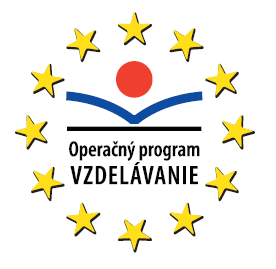 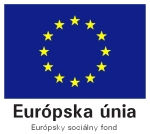      Meno a priezvisko: .....................................................................    Trieda: ................... 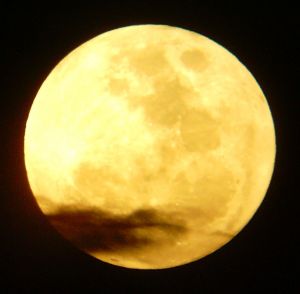 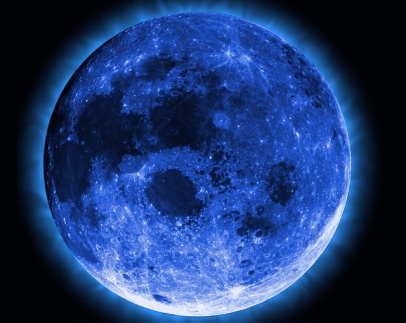 Vyber správnu odpoveď  : MESIAC JE :planétaprirodzená družica Zemeumelá družica Zememeteorit Popíš fázy Mesiaca , vyber z možností ( nov, spln, prvá štvrť, posledná štvrť) :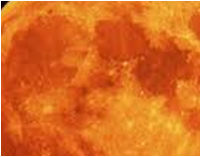 Vysvetli pojmy :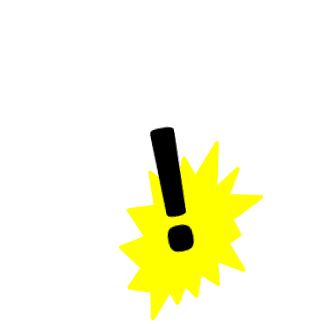 príliv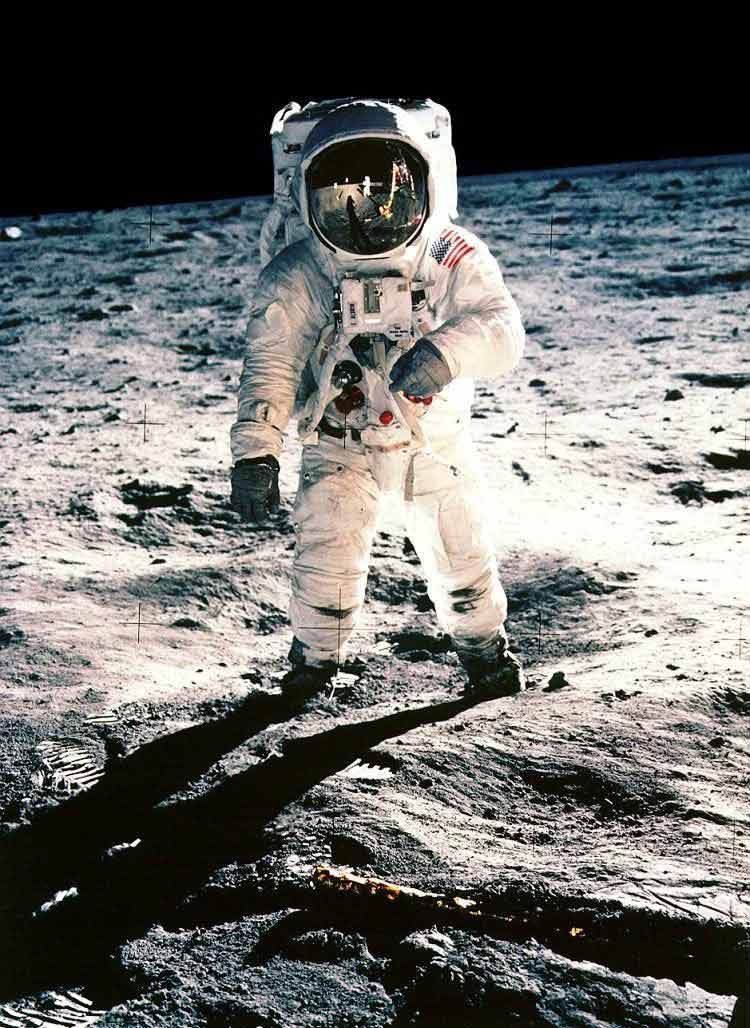 odlivVyber správnu odpoveď : NA MESIACI PRISTÁL :GagarinArmstrongV. RemekBellaGeografia 6.ročník : MESIAC	  	©  by 2011 Mgr. Iveta Šaffová Jeden obeh Mesiaca okolo Zeme trvá :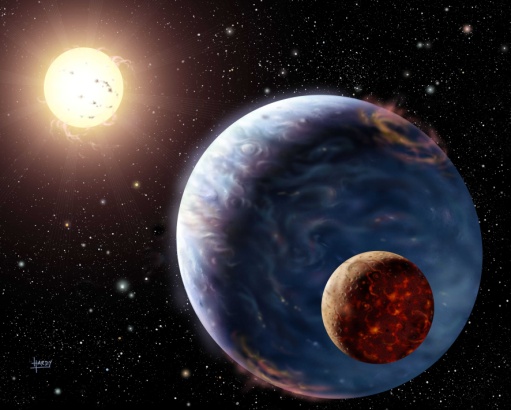   24 hodín  27 dní a 8 hodín  30 dní  30 dní a 6 hodínRozhodni, či sú vety pravdivé (P)  alebo nepravdivé ( N)  :   Mesiac nemá vlastné žiarenie.  V splne Mesiac nevidíme.  K zatmeniu Mesiaca dochádza, keď je Mesiac v nove.  K Zemi je privrátená iba jedna strana Mesiaca.Príťažlivá sila Mesiaca je približne 4- krát menšia ako sila Zeme.Mesiac nemá skoro žiadnu vodu, ale má atmosféru.Obrázok popisuje :  zatmenie Mesiaca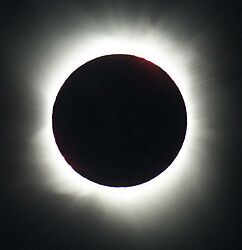   zatmenie Slnka  obeh Mesiaca okolo ZemeZistite v dostupných zdrojoch údaje o Mesiaci .Podčiarkni správnu odpoveď ! MESIAC POKRÝVA :  voda, piesok, krátery  piesok, vysoké vrchy  krátery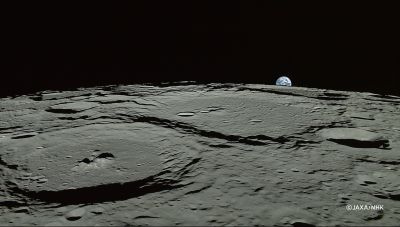   vysoké vrchyDoplň:  Pozorované zmeny Mesiaca nazývame ....................... .  Striedanie prílivu a odlivu spôsobuje ............................. .  Obdobie  medzi prílivom a odlivom tvorí ................... hodín.  Sila prílivu sa využíva v ...................... .Geografia 6.ročník : MESIAC	  	©  by 2011 Mgr. Iveta Šaffová 